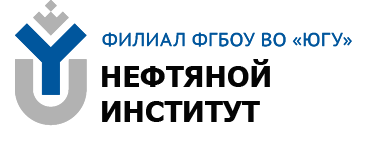 Внеклассное мероприятие «Такая разная женщина…», приуроченное к Международному женскому дню 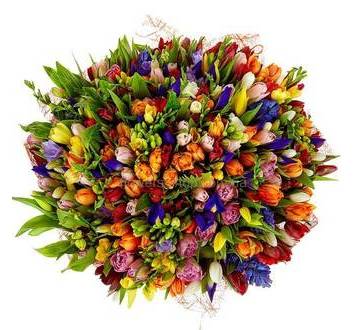  для преподавателей НЕФТЯНОГО ИНСТИТУТА (НефтИн (филиал) ФГБОУ ВО «ЮГУ») Разработали преподаватели:Ахметзянова Г.А., Набокова Н.А., Сейфулина В.С.                                     НЕФТЯНОГО ИНСТИТУТА (НефтИн (филиал) ФГБОУ ВО «ЮГУ»)-Нижневартовск- 2022Цель мероприятия:1. Формирование гражданских и нравственных ориентиров, уважительного отношения к женщине. 
2. Присуждение номинаций проводится в читальном зале Нефтяного института с целью: - информирования работников филиала о женщинах, достигших значительных успехов в жизни и в труде;- повышение приоритета матерей, усиление роли женщин в воспитании подрастающего поколения, в производственной и общественно-культурной жизни филиала.
3. Популяризации использования новых информационных технологий, привлечения внимания к фото - и видео творчеству, приобретение участниками навыков работы с технологиями цифрового фото и видео, повышения творческой активности участников. 4. Выявление творческого потенциала.Оборудование:- видеоролики,-презентации, фото;Участники конкурса:Женщины – сотрудницы, преподаватели НефтИн (филиал) ФГБОУ ВО «ЮГУ». Участие является добровольным.Предварительная работа:-Конкурс будет проходить по следующим номинациям: - «Любовь к работе» - За успешное руководство (руководитель);- «Женщина может все» - За смелость выбора профессии (мужские профессии);- «Моя семья – мое богатство» - За верность к традициям (династии);- «А так бывает..» - За достижение в воспитании детей (чьи дети достигли высоких результатов);- «Мамы много не бывает» - За тепло материнского сердца (многодетные и приемные);- «Я такая разная» - За активный образ жизни (спорт, самодеятельность):- «Вот как я умею» - За золотые руки (хобби, увлечения);- «Я самая вкусная» - За хозяйственность (умение готовить, закрутки, соленья);- «Я счастлива – я мама» - За радость материнства (фотографии мам с малышами, на которых запечатлены самые трогательные и волнительные моменты жизни);- «Это любовь» - За любовь к животным (любые домашние животные).- оформление фотозоны;- оформление музыкального сопровождения;- загадки;- конкурсы.Методы проведения:-Аналитический, поисковыйТип мероприятия:- конкурс фото- и видеороликов, приуроченное к 8 МартаМежпредметные связи:-литература, иностранный язык, физическая культураМесто проведения:Читальный залПрограмма мероприятияЦитата:Жизнь заключает в себе много ценного,и если мы умудряемся ничего в ней не найти,виноваты мы, а не жизнь.Фрэнсис Скотт ФицджеральдВедущий  - НабоковаЗдравствуйте, коллеги. Наше мероприятие называется «Такая разная женщина …», приуроченное к 8 Марта. «8 Марта - лучший день. 
в этот день весенний 
Мы просим всех учителей: 
Примите наши поздравленья! 
Веселитесь, не скучайте 
И почаще отдыхайте, 
Чтобы дома, на работе 
Были вы всегда в почете»Ведущий  - АхметзяноваВсе мы знаем наших коллег как педагогов, способных быстро и объективно оценивать знания обучающихся, сделать изучение материала максимально понятным, наладить дисциплину на занятии. Cегодня, хотелось бы, из представленного материала, узнать о досуге, о том, как интересно и с пользой наши коллеги проводят свободное время, чем увлекаются.Ведущий - СейфулинаЦель мероприятия: благодаря увлечениям, лучше узнать друг друга, а тем, кто ничем не увлечён, найти себя. В жизни каждого человека есть увлечение. Наши коллеги рисуют, поют, занимаются спортом, кулинарией, разводят рыбок или слушают музыку, читают или выращивают кактусы. У каждого свое хобби.Ведущий - НабоковаСлайд с портретами Увлечения были и есть у многих великих и знаменитых людей. Так, Екатерине II, которая к тому же успешно одерживала победы в войнах, переписывалась с французскими философами, обожала кофе. Режиссер и сценарист Рената Литвинова по вдохновению не только пишет сценарии и эссе, но и рисует. Рисует чернилами, карандашом, мелками. Российские звезды Елена Малышева, Екатерина Андреева и Анита Цой увлечены коллекционированием кукол, звонкоголосая Надежда Бабкина собирает миниатюрных слоников, друзья уже знают об этом хобби и привозят ей новые экспонаты из различных уголков мира. Кэтрин Зету-Джонс, Джулия Робертс, Ума Турман, коротают время между выходами на съемочную площадку в руках со спицами или крючком.Ведущий -СейфулинаМежду прочим, у слова «хобби» достаточно любопытная история. Многие считают, что оно произошло от английского языка, однако корни у него немецкие. Так в 18 веке крестьяне называли детскую игрушечную лошадку. А вот своим современным значением слово «хобби» обязано английскому писателю Лоренсу Стерну, который в конце 18 века опубликовал свой роман «Жизнь и мнения Тристама Шенди». Именно там слово «хобби» использовалось в значении «увлечение».Ведущий -АхметзяноваВ жизни каждого человека есть увлечение, которое помогает скрасить трудные минуты жизни, сближает с миром науки, искусства, природы, с миром людей, помогает найти смысл жизни. Увлечение - занятие для души.  Человеку свойственно увлекаться, ведь в мире столько интересного! Итак, начинаем своё путешествие в мир увлечений наших коллег. Слайд с портретами женщин -педагогов НефтИнПодготовленный обучающийся читает наизусть стихотворениеЕсть женщины, похожие на Солнце -
От их присутствия становится теплей.
Когда улыбка их лица коснется,
Мир кажется красивей и добрей.
Есть женщины, похожие на Ветер -
Они изменчивы, легки и веселы,
Они, как бабочки, нужны нам на планете,
Чтоб любоваться ими все могли.
Есть женщины, похожие на Море -
Нельзя измерить глубину их глаз,
И в их таинственно манящем взоре
Сокрыты тайные знамения для нас.
Ты вся одновременно: Море, Ветер, Солнце.
Где ты, там звезды приближаются к Земле.
Пусть всё тебе на свете удается,
Желаю, чтоб всегда везло тебе!
Пусть счастье в тебе будет бесконечно,
Пускай любовь живет в тебе всегда.
Старайся быть, как прежде, безупречной,
Пусть сердцем твоим правит доброта!Ведущий -Сейфулина Внимание! Внимание! Прежде чем начать знакомиться с увлечением наших коллег хотим поднять вам настроение и  провести весёлую лотерею.Вам предлагается наугад вытянуть из пачки билетик, на котором написан шуточный титул. А потом в соответствии с ним вручается сувенир.1.     Царевна Несмеяна – пачка салфеток,2.     Золушка – кусок мыла или метёлка,3.     Белоснежка – яблоко,4.     Василиса Премудрая – книга,5.     Елена Прекрасная – зеркальце...6.     Любительнице острых ощущений - чеснок7.     Любительнице мягких отношений - мягкая игрушка8.     Любительнице помечтать - свеча9. Любительнице чистоты и порядка - мыло10. Любительнице все хорошенько обдумать - туалетная бумага11. Любительнице искушений - яблоко12. Любительнице пожевать - жевательная резинка13.  Любительнице творчества - пластилин14.  Любительнице вкусно поесть - специй15. Любительнице цветов - удобрения16.  Любительнице ароматов - освежитель воздуха17.  Любительнице выпускать коготки - пилочка18.  Любительнице поплакать - лук19. «Татьяне Лариной» -  авторучку,Ведущий-АхметзяноваСамое главное в жизни каждого человека - это его семья, которая дает ему опору на всю жизнь, а главная в семье, конечно, мама. Эту любовь, самую естественную и бескорыстную, мы проносим через всю жизнь. Мама - это основа всей жизни, начало понимания любви, гармонии и красоты. Какими бы взрослыми ни вырастали дети, для мам они всегда останутся детьми, за которых всегда болит и радуется материнское сердце. Давайте познакомимся заочно с их семьей и детьми. Номинация «За радость материнства (фотографии мам с малышами, на которых запечатлены самые трогательные и волнительные моменты жизни)»«Я счастлива – я мама», и номинация «За тепло материнского сердца» «Мамы много не бывает», вашему вниманию представлены видеоролики преподавателей Славновой Лианы Азатовны и Таировой Зульфии Абукаровны  Ведущий -НабоковаСпорт имеет огромное значение в жизни человека, спорт дает возможность сохранять и укреплять здоровье, воспитывает волю к победе, решительность, и другие хорошие качества. Есть у нас педагоги, которые занимаются спортом. Они хотят быть сильными, ловкими, смелыми. Давайте посмотрим на них. Номинация «За активный образ жизни (спорт, самодеятельность)»«Я такая разная»,вашему вниманию представлен видеоролики преподавателейЕгорновой Натальи Владимировны, Даценко Оксаны Владимировны, Драницыной Елены Геннадьевны, Сейфулиной Вероники Сергеевны, Семеновой Алины Григорьевны Ведущий-Ахметзянова Сейчас мы поиграем в игру «Физкультминутка»Мы загадываем слово, которое обозначает термин из  спорта. Кто быстрее ответит, тот и получает за каждый правильный ответ- приз.  Если во время боя фехтовальщик пересекает заднюю границу поля боя, ему засчитывается штрафной…… (УКОЛ)Как называется круговая дорожка с виражами для вело и мотогонок…. (ТРЕК)Как называется переход боя в объятия у боксеров…. (КЛИНЧ)Какой важный фактор для баскетболиста…. (РОСТ)Что роднит аквалангиста с семейством утиных…. (ЛАСТЫ)Привычное положение тела при ходьбе, беге, сидении…. (ОСАНКА)Как называется опущение сводов стопы…(ПЛОСКОСТОПИЕ)Как называется спортсмен, который бежит дистанцию 42км 195м…. (МАРАФОНЕЦ)С какого момента начинается любая игра… (С МОМЕНТА СВИСТКА СУДЬИ)Свисток для приманки дичи в спортивной охоте (МОНОГ)Родина Хоккея (КАНАДА)Как называется шахматная лошадь (КОНЬ)Как называется турник по-другому… (ПЕРЕКЛАДИНА)Как называются летние коньки (РОЛИКИ)Родина футбола (Англия)Ударная вещь в бильярде (КИЙ)Легендарный спортивный комментатор (ОЗЕРОВ)Соревнования Яхт… (РЕГАТА)Волейбольная команда г. Нижневартовска (САМОТЛОР)Популярная настольная игра в Средней Азии (НАРДЫ)Ведущий-Сейфулина Многие педагоги НефтИна отдают свое свободное время общению с домашними любимцами: кошками, собаками, попугаями и другими животными. Давайте посмотрим на их питомцев. Номинация «За любовь к животным (любые домашние животные)»«Это любовь»,вашему вниманию представлен видеоролик зав. практикой Приходько Нины ВладимировныВедущий-НабоковаА сейчас мы проведем для коллег: «Улыбательный женский праздничный практикум»Условия:  За каждый правильный ответ выдается приз (фишка, флажок, конфета…).  Вопросы: 
1. Сумма средств и приемов, при помощи которых из Бабы-Яги можно сделать Василису Прекрасную. (Косметика.) 
2. Растение, отвечающее собственной головой за отношения между юношей и девушкой. (Ромашка.) 
3. Головокружительный спутник дамы. (Аромат.) 
4. Повод для дамы публично пообниматься со своим или чужим кавалером. (Танец) 
5. Часть тела, которую жених предлагает даме в комплекте с сердцем. (Рука) 
6. Блюдо, которое мама часто готовит на завтрак в партнерстве с коровой и курицей. (Омлет) 
7. Предмет домашнего обихода, сбежавший, от некой женщины по имени Федора. (Посуда.) 
8. Ногтеводство по-научному. (Маникюр) 
9. Ярмарочное приспособление, чтобы вскружить даме голову. (Карусель.) 
10. Пора, которая в сентябре бывает бабьей. (Лето.)11. Близкая родственница, которую вам не потерять, если у вас ее нет. (Тетя.) 
12. Место, где любопытная Варвара лишилась своего носа. (Базар.) 
13. Ежедневная косметическая процедура женщины, суть которой в том, чтобы вогнать себя в краску. (Макияж.) 
14. Пиковая — у Пушкина, с собачкой — у Чехова, с камелиями — у Дюма-сына. (Дама.) 
15. Место работы женщины, которая в течение всего дня «висит» на телефоне. (Телефонная станция.) 
16. Автор Международного женского дня. (Клара Цеткин). 
17. Та, на которую садятся многие женщины. (Диета.) 
18. Часть организма, через которую женщины проложили путь к сердцу мужчины. (Желудок.) 
19. Изменчивая, как и сама женщина. (Мода.) 
20. Зеленый соперник рубля в кошельке у деловой женщины. (Доллар.)21.Какая река носит женское имя. (Лена)22. Назовите имя первой женщины дегустатора. (Ева)23. У какой сказочной героини были голубые волосы? ( Мальвина)24. Как называют женщину, которая умеет шить, вязать вышивать? (Рукодельница)25. Какая из планет солнечной системы носит женское имя? ( Венера)26. Какая героиня детской книги попала в страну чудес? (Алиса)27. Как называется одна из форм общественного устройства, где правят женщины? (матриархат)28. Как зовут подругу Шрека. (Феона)29. Как зовут женщину, которую мы любим больше всего. (Мама)30. Единственная дама в круге зодиака. (Дева)Ведущий - АхметзяноваДля многих наших педагогов свободное время занято домашними делами, которые нужны для поддержания жизнедеятельности и здоровья семьи.  Для кого-то это не только ежедневная обязанность, но и увлечение. Кулинария, вязяние …..    Давайте узнаем получше этих заботливых женщин.Номинация «За золотые руки (хобби, увлечения)»«Вот как я умею»вашему вниманию представлен видеоролик и работы архивариуса Письмаковой Оксаны Валентиновны и социального педагога Щербаковой Ольги ПетровныВедущий-Сейфулина  Игра Let’s speak English (работа с презентацией)       Переводит - АхметзяноваВедущий -СейфулинаЕсть такие женщины, которые интересуются традиционно мужскими профессиями активнее, чем мужчины – женскими. Они идут в мужские профессии, чтобы реализовать детские мечты и продолжить династию и занимают равные позиции с мужчинами. (в НефтИн есть женщины -мастера, инженеры, специалисты нефтегазодобывающей отрасли). Давайте еще раз увидим их достижения.Номинация «За смелость выбора профессии (мужские профессии)»«Женщина может все», вашему вниманию представлен видеоролик преподавателя Азнаевой Лилии МузафаровныРефлексия Итог (заключительное слово)Ведущий  - НабоковаКогда человек занят делом, он становится более организованным, внимательным, собранным. Прекрасно, когда есть увлечение, которому посвящаешь своё свободное время. И кто знает, может быть, в будущем, это увлечение станет вашим профессиональным делом или увлечением вашего ребенка и даже коллеги. Ведущий-Сейфулина  Мы желаем всем удачи и успехов в начатом деле. Давайте улыбнемся друг другу и нашим гостям, подарим хорошее настроение себе и окружающим. Ведущий  - АхметзяноваМы хотим поблагодарить всех вас, что помогли нам провести это мероприятие, за отзывчивость, за предоставленные материалы. Желающие могут запечатлеть себя в организованной нами ФОТОЗОНЕ и может быть красивые фото сегодняшнего дня будут материалом для следующей встречи. До новых встреч!МИНИСТЕРСТВО НАУКИ И ВЫСШЕГО ОБРАЗОВАНИЯ РОССИЙСКОЙ ФЕДЕРАЦИИфедеральное государственное бюджетное образовательное учреждение высшего образования «Югорский государственный университет» (ЮГУ)НЕФТЯНОЙ ИНСТИТУТ(ФИЛИАЛ) ФЕДЕРАЛЬНОГО ГОСУДАРСТВЕННОГО БЮДЖЕТНОГО ОБРАЗОВАТЕЛЬНОГО УЧРЕЖДЕНИЯ ВЫСШЕГО ОБРАЗОВАНИЯ «ЮГОРСКИЙ ГОСУДАРСТВЕННЫЙ УНИВЕРСИТЕТ»(НефтИн (филиал) ФГБОУ ВО «ЮГУ»)МИНИСТЕРСТВО НАУКИ И ВЫСШЕГО ОБРАЗОВАНИЯ РОССИЙСКОЙ ФЕДЕРАЦИИфедеральное государственное бюджетное образовательное учреждение высшего образования «Югорский государственный университет» (ЮГУ)НЕФТЯНОЙ ИНСТИТУТ(ФИЛИАЛ) ФЕДЕРАЛЬНОГО ГОСУДАРСТВЕННОГО БЮДЖЕТНОГО ОБРАЗОВАТЕЛЬНОГО УЧРЕЖДЕНИЯ ВЫСШЕГО ОБРАЗОВАНИЯ «ЮГОРСКИЙ ГОСУДАРСТВЕННЫЙ УНИВЕРСИТЕТ»(НефтИн (филиал) ФГБОУ ВО «ЮГУ»)МИНИСТЕРСТВО НАУКИ И ВЫСШЕГО ОБРАЗОВАНИЯ РОССИЙСКОЙ ФЕДЕРАЦИИфедеральное государственное бюджетное образовательное учреждение высшего образования «Югорский государственный университет» (ЮГУ)НЕФТЯНОЙ ИНСТИТУТ(ФИЛИАЛ) ФЕДЕРАЛЬНОГО ГОСУДАРСТВЕННОГО БЮДЖЕТНОГО ОБРАЗОВАТЕЛЬНОГО УЧРЕЖДЕНИЯ ВЫСШЕГО ОБРАЗОВАНИЯ «ЮГОРСКИЙ ГОСУДАРСТВЕННЫЙ УНИВЕРСИТЕТ»(НефтИн (филиал) ФГБОУ ВО «ЮГУ»)МИНИСТЕРСТВО НАУКИ И ВЫСШЕГО ОБРАЗОВАНИЯ РОССИЙСКОЙ ФЕДЕРАЦИИфедеральное государственное бюджетное образовательное учреждение высшего образования «Югорский государственный университет» (ЮГУ)НЕФТЯНОЙ ИНСТИТУТ(ФИЛИАЛ) ФЕДЕРАЛЬНОГО ГОСУДАРСТВЕННОГО БЮДЖЕТНОГО ОБРАЗОВАТЕЛЬНОГО УЧРЕЖДЕНИЯ ВЫСШЕГО ОБРАЗОВАНИЯ «ЮГОРСКИЙ ГОСУДАРСТВЕННЫЙ УНИВЕРСИТЕТ»(НефтИн (филиал) ФГБОУ ВО «ЮГУ»)МИНИСТЕРСТВО НАУКИ И ВЫСШЕГО ОБРАЗОВАНИЯ РОССИЙСКОЙ ФЕДЕРАЦИИфедеральное государственное бюджетное образовательное учреждение высшего образования «Югорский государственный университет» (ЮГУ)НЕФТЯНОЙ ИНСТИТУТ(ФИЛИАЛ) ФЕДЕРАЛЬНОГО ГОСУДАРСТВЕННОГО БЮДЖЕТНОГО ОБРАЗОВАТЕЛЬНОГО УЧРЕЖДЕНИЯ ВЫСШЕГО ОБРАЗОВАНИЯ «ЮГОРСКИЙ ГОСУДАРСТВЕННЫЙ УНИВЕРСИТЕТ»(НефтИн (филиал) ФГБОУ ВО «ЮГУ»)МИНИСТЕРСТВО НАУКИ И ВЫСШЕГО ОБРАЗОВАНИЯ РОССИЙСКОЙ ФЕДЕРАЦИИфедеральное государственное бюджетное образовательное учреждение высшего образования «Югорский государственный университет» (ЮГУ)НЕФТЯНОЙ ИНСТИТУТ(ФИЛИАЛ) ФЕДЕРАЛЬНОГО ГОСУДАРСТВЕННОГО БЮДЖЕТНОГО ОБРАЗОВАТЕЛЬНОГО УЧРЕЖДЕНИЯ ВЫСШЕГО ОБРАЗОВАНИЯ «ЮГОРСКИЙ ГОСУДАРСТВЕННЫЙ УНИВЕРСИТЕТ»(НефтИн (филиал) ФГБОУ ВО «ЮГУ»)РАССМОТРЕНОРАССМОТРЕНОУТВЕРЖДАЮУТВЕРЖДАЮНа заседании ПЦК ГДНа заседании ПЦК ГДЗам. директора по УВРЗам. директора по УВРПротокол заседанияПротокол заседанияНефтИн (филиал) ФГБОУ ВО «ЮГУ»НефтИн (филиал) ФГБОУ ВО «ЮГУ»№ _____ от____________ 2022 г.№ _____ от____________ 2022 г.___________________Р.И.  Хайбулина___________________Р.И.  Хайбулина_______________З.А. Таирова_______________З.А. Таирова«____» ____________ 2022г.«____» ____________ 2022г.А сейчас несколько слов о том, как празднуют 8 Марта в англоговорящих странахNow I’d like to add some words about celebrating the 8th of March in the English-speaking countriesМеждународный женский день в США не является выходным, да и подарки женщинам в этот праздник не дарят.International Women's Day in the USA is not a weekend, and women are not given gifts on this holiday.8 марта здесь отмечается митингами и демонстрациями, так как именно в этот день в 1857 и 1908 годах в Нью-Йорке тысячи работниц текстильных фабрик вышли на забастовки, требуя равноправия.March 8 is celebrated here by rallies and demonstrations, since it was on this day in 1857 and 1908 in New York that thousands of textile factory workers went on strike, demanding equality.В Англии 8 марта, как и в США, проходят митинги. Их цель — обратить внимание на проблемы женщин. В программу мероприятия входят выступления, лекции и дебаты на различные темы, волнующие женщин.Шт On March 8, rallies are held here, as in the United States. Their goal is to pay attention to women's problems.The program of the event includes speeches, lectures and debates on various topics of concern to women.Непременно после таких встреч женщины любят собираться вместе и пить чай с угощениями. А какие же они? Давайте-ка проверим ваши знания английского языка! Сейчас посмотрите на экран, где вы можете увидеть картинку  и попытайтесь назвать увиденное на английском языке!Of course, after these meetings women like to drink tea with different treats. And what are they? So let’s check up your English!  Now look at the screen where you can see the picture and try to name the word in English